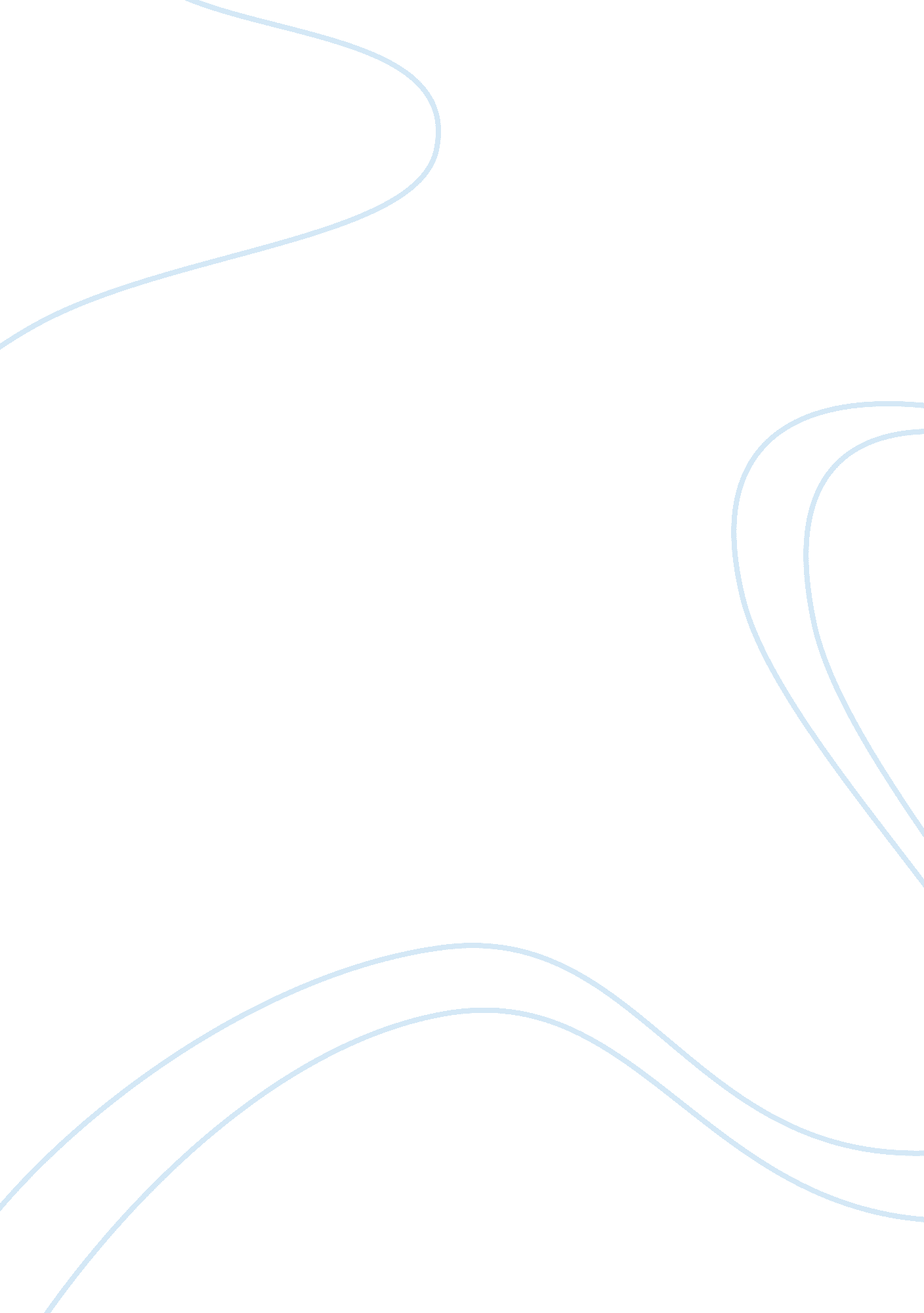 Critical thinking on differences and similarities between individual thinking and...Business, Management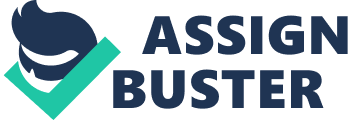 It goes without saying that life without thinking and efficient thinking is of no relevance. The very purpose of living is defeated if there is an absence of thinking and planning in life. Undoubtedly, the matter becomes a cause of concern for anyone if thought processes are not effectively managed and planned for executing the progressive delivery system in management. In this context, it makes good sense to assume that thinking at the level of individual and team is good for creating the mutual understanding, respect, and honor of one another’s approach and build a system of co-operation and collaboration. All of us know this that such a logical approach in life builds a platform for a healthy, happy, and progressive management of society and organization. So, it is a million dollar question to ensure a just and peaceful environment for the evolution of quality thinking of an individual and the team in this world. In this universal drive for thought process management, the role of society, government, and people in general plays a key role in creating a culture of healthy atmosphere among the masses and ensure an affordable and process-friendly and efficient management system at the regional and national levels. So, it is the accountability of any region or government at the international and global levels to extract qualitative thinking from an individual and the team so as to grow high in the people, product, and process managements. Believe it or not, in the application of people, product, and process managements through quality thinking, the present world is mushrooming with information and knowledge revolution. In this era of knowledge sharing and explosion, the role of change and transformation in all walks of life is the crying need of hour. No matter what we do, there is a challenge before us to adjust or customize our style of action and reaction to suit the need of the situations or circumstances and get adapted to the new waves of thinking and current challenges. So, change is inevitably continuous in our life, and this phenomenon of life for endless transformation in unavoidable. So, it makes good sense for us to adopt the strategy of adaptability whenever we encounter a challenge of individual and team thinking. Body In order to understand and interpret better the elements and nuances of thoughts and behaviors of a man or a team, it makes good sense to go deep into the evolution and origin of thoughts and their relevance. Believe it or not, the destiny of an individual or a team is the manifestation of his thoughts. Because, thought makes feeling, feeling makes behavior, a repetitive behavior makes action reflected through deeds or sounds, repetition of the same action makes habit, habit makes attitude, attitude makes a man’s or team’s personality, and finally, personality displays what lies ahead in his life. Therefore, what a human being or a team is, is the result of his thoughts. And, these thoughts are the product of socio-political happenings, cultural scenario, economic condition, and technological development. For the purpose of analysis and effective interpretation, I have selected a team of professional of which I am a member. But, there is always a sea-change in our approach of doing things when we work individually and in a team. When we work alone, we remain individualistic and restricted to our own level of knowledge and competence. There is also only one brain working for the accomplishment of the assigned tasks in the best possible manner. But, when we work in a team, the situations are totally different because TEAM stands for “ Together Everyone Achieves More.” Therefore, the salient features of working in a team are: a) Availability of many people and minds, 
b) Emergence of many thoughts and ideas 
c) Development of creativity and innovation through participatory interaction and collaboration 
d) Learning of adaptability and understanding one another 
e) Ability to adjust and accommodate the views of others 
f) Respect the functional autonomy of others 
g) Flexibility in attitude and temperament 
h) Generation of a sense to togetherness 
The above-said facts and justifications of teams gives reasons enough to work always in team to achieve more professionally for self and the organization. In this backdrop of teamwork’s relevance, if I get an opportunity to become the leader of this team, I would appreciate to take the following improve the work of this team: 
a) Make a team whose members are not only from different region, race, and color, but also intellectually different. 
b) Combining people of different competence and performance levels so that they could learn from each other and learn to exchange their ideas and views 
c) Making them become creative and innovative through participation and collaboration 
d) Conducting training class for being adaptive to the emerging and challenging circumstances 
e) Empowering them to adjust and accommodate with others and their views and ideas 
f) Offering them functional autonomy of work and innovation 
g) Treating other members as equal partner with equal responsibility 
h) Transferring power and accountability to the other members of the team 
i) Respecting the individual sentiments and values of others 
g) Displaying a sense of flexibility in attitude and temperament Conclusion In the light of the aforesaid facts, and comparative and contrastive analyses of these individual thinking and team thinking in personal and professional life, it can be, undoubtedly, assumed that team thinking always makes a difference in decision-making and accomplishing the assigned tasks efficiently. In any professional life, individual thinking is not appreciated in a professionally-competent environment. So, time has come for us to implement the team thinking in our professional life in order to make our personal and professional life happy, progressive, honest, and prosperous in a true sense. So, let us build a society or a world where there is no respect for individualism or individual thinking, but for group thinking in teamwork to build a better tomorrow with a thick layer of co-operation, respect, mutual accommodation, efficient communication, and interpersonal understanding for one another. 1. Xiao, Yan, Kiesler, Sara, Mackenzie F. Colin, Kobayashi, Marina, Plasters, Cheryl, Seagull, Jacob F., and Fussell, Susan. (2006.) Negotiation and conflict in large scale collaboration: A preliminary field study. Retrieved from http://www. cs. cmu. edu/~kiesler/publications/2007pdfs/2007Xiao-CTW_Negotiation. pdf 
2. Reader T. W., Flin R., and Cuthbertson (2006.) Interdisciplinary communication in the intensive care unit. Retrieved from http://www. bja. oxfordjournals. org/content/98/3/347. full 
3. Gerardi. Debra, Thornby, Denise C. and Pettrey, Lisa J. (2004.) Using Mediation Techniques to Manage Conflict and Create Healthy Work Environments. Retrieved from http://www. nursingcenter. com/library/journalarticleprint. asp? Article_ID= 593915 